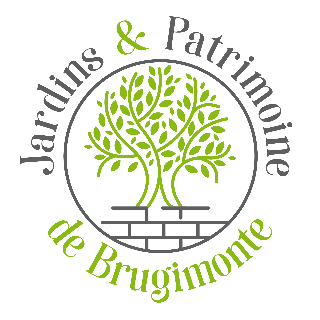 FICHE D’INSCRIPTION A REMPLIR POUR LE VIDE-GRENIER du 16 juin 2024 De l’Association Jardins et Patrimoine de BrignemontPersonne physique / moraleJe soussigné(e),Nom : ………………………………………….……. …………………Prénom ………..……………………………………………………………..Né(e) le ……………………..…………à Département : ……..……. Ville : …………………………………………………………………Représentant la Société/Association/., (Raison sociale) : …………………………………………………………………………..N° de registre du commerce/des métiers : ……………………………………….. de ……………………………………………....dont le siège est au (adresse): ……………………………………………………………………………………………………..…………..ayant la fonction de : …………………………………………………………………….………………… dans la personne morale.Adresse : ………………………………………………………………………………………………….…..………………………………….………CP …………………………………………………..….. Ville ………………………….………………………………………………………………..Tél. ……………………………………. Email : …………………………………………………..……………………………………………………Titulaire de la pièce d’identité N° ………...…………………………………………………………..………………………..…………..Délivrée le …………………….……..………..…… par …………………………………………………………….…………………..…………Fait à ……………………………………………………….………………………………… le ………….………………………………..…………SignatureModalités d'inscription : envoyer la fiche d’inscription et un chèque des mètres linéaires réservés "à :Association Jardins et Patrimoine20 rue haute, 31480 Brignemont.Tél : 06 04 00 17 17Le chèque ne sera pas encaissé, il servira uniquement de réservation. Nous vous demandons de bien vouloir payer en espèces sur place. Merci de penser à faire l'appoint.Le mètre linéaire est à 2,50 €.Ci-joint règlement de _________________ € pour l’emplacement pour une longueur de _______________ mts